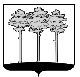 ГОРОДСКАЯ  ДУМА  ГОРОДА  ДИМИТРОВГРАДАУльяновской областиР Е Ш Е Н И Ег.Димитровград   31  октября  2018  года                                                                  №  4/35   .О внесении изменений в Положение о порядке ведения Реестра муниципальных служащих органов местного самоуправления города Димитровграда Ульяновской областиВ соответствии с частью 4 статьи 31 Федерального закона от 02.03.2007 №25-ФЗ «О муниципальной службе в Российской Федерации», Городская Дума города Димитровграда Ульяновской области третьего созыва решила:1. Внести изменения в Положение о порядке ведения Реестра муниципальных служащих органов местного самоуправления города Димитровграда Ульяновской области, утверждённое решением Городской Думы города Димитровграда Ульяновской области второго созыва                              от 26.03.2014 №9/109:1.1. В статье 2:1.1.1. В пункте 3.8  части 3 после слов «или переподготовки» дополнить словами «, профессионального обучения и получения дополнительного профессионального образования»;1.1.2. Часть 4 изложить в редакции следующего содержания:«4. Основанием для формирования сведений с целью последующего включения их в Реестр является поступление гражданина на муниципальную службу и заключение с ним трудового договора.».2. Установить, что настоящее решение подлежит официальному опубликованию и размещению в информационно-телекоммуникационной сети «Интернет», на официальном сайте Городской Думы города Димитровграда Ульяновской области (www.dumadgrad.ru).3. Контроль исполнения настоящего решения возложить на комитет по социальной политике и местному самоуправлению (Степаненко).Исполняющий обязанности Главы города ДимитровградаУльяновской области	     А.Р. Гадальшин